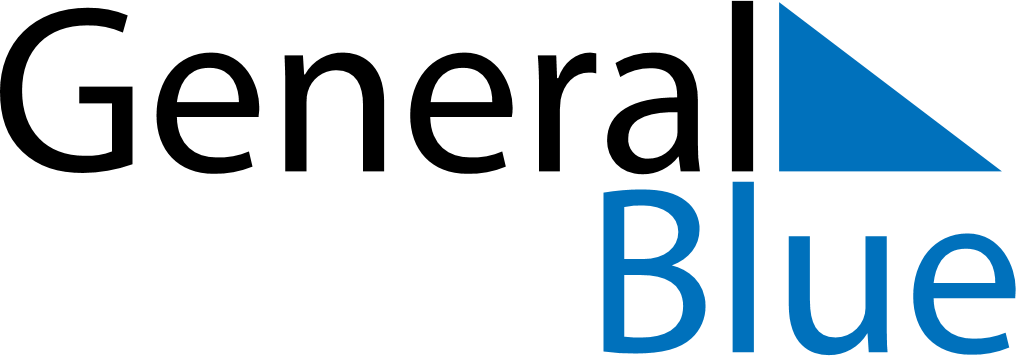 August 2022August 2022August 2022August 2022BahamasBahamasBahamasMondayTuesdayWednesdayThursdayFridaySaturdaySaturdaySunday12345667Emancipation Day8910111213131415161718192020212223242526272728293031